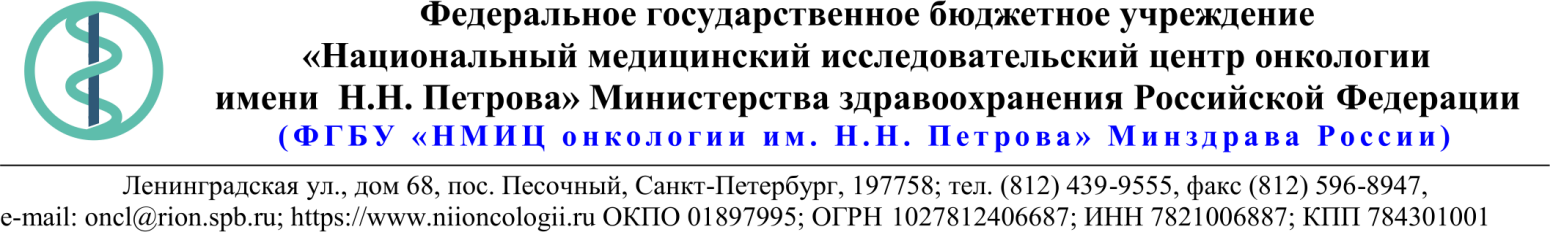 18.Описание объекта закупки*Дополнительные характеристики определены Заказчиком в соответствии с его потребностями, с учетом специфики деятельности, для обеспечения оказания эффективной медицинской помощи;21.10.2020 № 10.8-03/1079Ссылка на данный номер обязательна!Запрос о предоставлении ценовой информациидля нужд ФГБУ «НМИЦ онкологии им. Н.Н. Петрова» Минздрава РоссииСтруктура цены (расходы, включенные в цену товара/работы/услуги) должна включать в себя:1)	стоимость товара/работы/услуги; 2)	стоимость упаковки товара;3)	стоимость транспортировки товара от склада поставщика до склада покупателя, включающая в себя все сопутствующие расходы, а также погрузочно-разгрузочные работы;4)	расходы поставщика на уплату таможенных сборов, налоговых и иных обязательных платежей, обязанность по внесению которых установлена российским законодательством;5)  все иные прямые и косвенные накладные расходы поставщика/подрядчика/исполнителя, связанные с поставкой товара/выполнением работ/оказанием услуг и необходимые для надлежащего выполнения обязательств.Сведения о товаре/работе/услуге: содержатся в Приложении.Просим всех заинтересованных лиц представить свои коммерческие предложения (далее - КП) о цене поставки товара/выполнения работы/оказания услуги с использованием прилагаемой формы описания  товара/работы/услуги и направлять их в форме электронного документа, подписанного квалифицированной электронной цифровой подписью (электронная цифровая подпись должна быть открепленной, в формате “sig”) по следующему адресу: 4399541@niioncologii.ru.Информируем, что направленные предложения не будут рассматриваться в качестве заявки на участие в закупке и не дают в дальнейшем каких-либо преимуществ для лиц, подавших указанные предложения.Настоящий запрос не является извещением о проведении закупки, офертой или публичной офертой и не влечет возникновения каких-либо обязательств заказчика.Из ответа на запрос должны однозначно определяться цена единицы товара/работы/услуги и общая цена контракта на условиях, указанных в запросе, срок действия предлагаемой цены.КП оформляется на официальном бланке (при наличии), должно содержать реквизиты организации (официальное наименование, ИНН, КПП - обязательно), и должно содержать ссылку на дату и номер запроса о предоставлении ценовой информации. КП должно содержать актуальные на момент запроса цены товара (работ, услуг), технические характеристики и прочие данные, в том числе условия поставки и оплаты, полностью соответствующие указанным в запросе о предоставлении ценовой информации;1.Наименование ЗаказчикаФГБУ "НМИЦ онкологии им. Н.Н. Петрова" Минздрава России2.Наименование объекта закупкиПоставка хозяйственных  товаров (МОПов)3.Коды ОКПД2 / КТРУ13.924.Место исполнения обязательств (адрес поставки, оказания услуг, выполнения работ)197758, Россия, г. Санкт- Петербург, п. Песочный, ул. Ленинградская, дом 685.АвансированиеНе предусмотрено6.Срок окончания действия договора (контракта)28.12.20207.Установление сроков исполнения обязательств контрагентомУстановление сроков исполнения обязательств контрагентом7.1Срок начала исполнения обязательств контрагентом:С момента заключения Контракта7.2Срок окончания исполнения обязательств контрагентом18.12.20207.3Периодичность выполнения работ, оказания услуг либо количество партий поставляемого товаров: (обязательства контрагента)В течение 5 (пяти) рабочих дней после поступления письменной заявки от Покупателя. Последняя дата подачи заявки на поставку 11.12.2020. Максимальное количество партий не более 2 (двух).8.ОплатаВ течение 30 (тридцати) календарных дней с момента подписания Покупателем универсального передаточного документа (УПД).
При осуществлении закупки с ограничением участия только для субъектов малого предпринимательства (СМП) - в течение 15 (пятнадцати) рабочих дней.9.Документы, которые должны быть представлены поставщиком (подрядчиком, исполнителем) вместе с товаром (результатом выполненной работы, оказанной услуги)Сертификаты (декларации) соответствия на товары, выписку из реестра российской промышленной продукции или реестра евразийской промышленной продукции с указанием номеров реестровых записей соответствующих реестров.10.Специальное право, которое должно быть у участника закупки и (или) поставщика (подрядчика, исполнителя) (наличие лицензии, членство в саморегулируемой организации и т.п.)Не предусмотрено11.Дополнительные требования к участникам закупки (при наличии таких требований) и обоснование этих требованийВ соответствии с п.5 Постановления Правительства РФ от 30.04.2020 N 61612.Срок действия гарантии качества товара (работы, услуги) после приемки ЗаказчикомНе менее 12 месяцев с момента поставки13.Размер обеспечения гарантийных обязательств (до 10% НМЦК)5%14.Предоставляемые участникам закупки преимущества в соответствии со статьями 28 и 29 Закона № 44-ФЗНе предусмотрено15.Запреты, ограничения допуска, условия допуска (преференции) иностранных товаровПостановление Правительства РФ от 30.04.2020 N 61616.Страна происхождения (указывается участником в заявке, коммерческом предложении)Указывается в пункте 1817.Количество и единица измерения объекта закупкиУказаны в пункте 18№Наименование ТовараТехнические характеристикиКод ОКПД2/ КТРУЕд. изм.Кол-воСтрана происхожденияНДС %Цена за ед. Товара с НДС (руб.)Сумма с НДС (руб.)1Тряпка для очистки поверхностейВид материала: хлопок, полиэстер.
Состав: 
- Хлопок
- ПолиэстерНазначение: для мытья пола;Тряпка в рулоне: нет.Дополнительные характеристики*Состав: 
хлопок: не более 70%; 
полиэстер: не менее 30%;
Изделие должно представлять собой - разрезной МОП (разрезные петли) для швабры-флаундера (плоской) размерами: 40 х 10 см, для влажной уборки. 
Тип крепления к швабре-флаундеру: "карман" и "ухо" (у изделия должно быть оба типа креплений).
Размеры МОПа: 
- ширина основания МОПа (внутренний размер между швами МОПа, без учета ворса): 14 см (±1см).- длина основания МОПа (внутренний размер между швами МОПа, без учета ворса): не менее 40 см и не более 45 см.
МОП должен соответствовать следующим требованиям:
- должен выдерживать не менее 300 машинных стирок при максимальной температуре стирки не менее 60°С, без отбеливателя и ополаскивателя;
- должен выдерживать воздействие моющих и дезинфицирующих средств;
Кодировка по классам чистоты помещений должна быть представлена наличием красной тканевой полосы по длинному краю МОПа.
Должна быть маркировка достоверная, читаемая и доступная для осмотра и идентификации. Маркировка должна быть нанесена на изделие или этикетку, прикрепляемую к изделию, или товарному ярлыку. Маркировка должна в обязательном порядке содержать следующую информацию: 
- страну происхождения;- наименование производителя;
- символы по уходу за изделием;
Вес не менее: 130 г. (значение не требует конкретизации).13.92.29.110-00000001шт1052Тряпка для очистки поверхностейВид материала: хлопок, полиэстер.
Состав: 
- Хлопок- ПолиэстерНазначение: для мытья пола;Тряпка в рулоне: нет.Дополнительные характеристики*Состав: 
хлопок: не более 70% 
полиэстер: не менее 30%
Изделие должно представлять собой - разрезной МОП (разрезные петли) для швабры-флаундера (плоской) размерами: 40 х 10 см, для влажной уборки. 
Тип крепления к швабре-флаундеру: "карман" и "ухо" (у изделия должно быть оба типа креплений). 
Размеры МОПа: 
- ширина основания МОПа (внутренний размер между швами МОПа, без учета ворса): 14 см (±1см).- длина основания МОПа (внутренний размер между швами МОПа, без учета ворса): не менее 40 см и не более 45 см.
МОП должен соответствовать следующим требованиям:
- должен выдерживать не менее 300 машинных стирок при максимальной температуре стирки не менее 60°С, без отбеливателя и ополаскивателя;
- должен выдерживать воздействие моющих и дезинфицирующих средств;
Кодировка по классам чистоты помещений должна быть представлена наличием желтой тканевой полосы по длинному краю МОПа.
Должна быть маркировка достоверная, читаемая и доступная для осмотра и идентификации. Маркировка должна быть нанесена на изделие или этикетку, прикрепляемую к изделию, или товарному ярлыку. Маркировка должна в обязательном порядке содержать следующую информацию: 
- страну происхождения;- наименование производителя;
- символы по уходу за изделием.
Вес не менее: 130 г. (значение не требует конкретизации).13.92.29.110-00000001шт2533Тряпка для очистки поверхностейВид материала: хлопок, полиэстер.
Состав: 
- Хлопок- ПолиэстерНазначение: для мытья пола;Тряпка в рулоне: нет.Дополнительные характеристики*Состав: 
хлопок: не более 70% 
полиэстер: не менее 30%Изделие должно представлять собой - разрезной МОП (разрезные петли) для швабры-флаундера (плоской) размерами: 40 х 10 см, для влажной уборки. 
Тип крепления к швабре-флаундеру: "карман" и "ухо" (у изделия должно быть оба типа креплений). 
Размеры МОПа: 
- ширина основания МОПа (внутренний размер между швами МОПа, без учета ворса): 14 см (±1см).- длина основания МОПа (внутренний размер между швами МОПа, без учета ворса): не менее 40 см и не более 45 см.
МОП должен соответствовать следующим требованиям:
- должен выдерживать не менее 300 машинных стирок при максимальной температуре стирки не менее 60°С, без отбеливателя и ополаскивателя;
- должен выдерживать воздействие моющих и дезинфицирующих средств;
Кодировка по классам чистоты помещений должна быть представлена наличием зеленой тканевой полосы по длинному краю МОПа.
Должна быть маркировка достоверная, читаемая и доступная для осмотра и идентификации. Маркировка должна быть нанесена на изделие или этикетку, прикрепляемую к изделию, или товарному ярлыку. Маркировка должна в обязательном порядке содержать следующую информацию: 
- страну происхождения;- наименование производителя;
- символы по уходу за изделием.
Вес не менее: 130 г. (значение не требует конкретизации).13.92.29.110-00000001шт2004Тряпка для очистки поверхностейВид материала: хлопок, полиэстер.Состав: - Хлопок- ПолиэстерНазначение: для мытья пола;Тряпка в рулоне: нет.Дополнительные характеристики*Состав: хлопок: не более 70% полиэстер: не менее 30%Изделие должно представлять собой - разрезной МОП (разрезные петли) для швабры-флаундера (плоской) размерами: 40 х 10 см, для влажной уборки. Тип крепления к швабре-флаундеру: "карман" и "ухо" (у изделия должно быть оба типа креплений). Размеры МОПа: - ширина основания МОПа (внутренний размер между швами МОПа, без учета ворса): 14 см (±1см).- длина основания МОПа (внутренний размер между швами МОПа, без учета ворса): не менее 40 см и не более 45 см.МОП должен соответствовать следующим требованиям:- должен выдерживать не менее 300 машинных стирок при максимальной температуре стирки не менее 60°С, без отбеливателя и ополаскивателя;- должен выдерживать воздействие моющих и дезинфицирующих средств;Кодировка по классам чистоты помещений должна быть представлена наличием синей тканевой полосы по длинному краю МОПа.Должна быть маркировка достоверная, читаемая и доступная для осмотра и идентификации. Маркировка должна быть нанесена на изделие или этикетку, прикрепляемую к изделию, или товарному ярлыку. Маркировка должна в обязательном порядке содержать следующую информацию: - страну происхождения;- наименование производителя;
- символы по уходу за изделием.Вес не менее: 130 г. (значение не требует конкретизации).13.92.29.110-00000001шт4525Тряпка для очистки поверхностейСостав:
- полиэстер- микрофибраНазначение: для мытья пола;Тряпка в рулоне: нет.Дополнительные характеристики*:Состав:
- полиэстер: 25% 
- микрофибра: 75% (полиэстер и полиамид).
Изделие должно представлять собой - МОП из микрофибры,  со вставками из полиамида (абразивное волокно) для швабры-флаундера (плоской) размерами: 40 х 10 см.
Тип крепления к швабре-флаундеру: "карман" и "ухо" (у изделия должно быть оба типа креплений).
Размеры МОПа: 
- ширина основания МОПа (внутренний размер между швами МОПа, без учета ворса): 14 см (±1см).- длина основания МОПа (внутренний размер между швами МОПа, без учета ворса): не менее 40 см и не более 45 см.
МОП должен соответствовать следующим требованиям:
- должен выдерживать не менее 300 машинных стирок при максимальной температуре стирки не менее 60°С, без отбеливателя и ополаскивателя;
- должен выдерживать воздействие моющих и дезинфицирующих средств;
Должна быть маркировка достоверная, читаемая и доступная для осмотра и идентификации. Маркировка должна быть нанесена на изделие или этикетку, прикрепляемую к изделию, или товарному ярлыку. Маркировка должна в обязательном порядке содержать следующую информацию: 
- страну происхождения;- наименование производителя; 
- символы по уходу за изделием.
Вес не менее: 130 г. (значение не требует конкретизации).13.92.29.110-00000001шт46Тряпка для очистки поверхностейВид материала: Микрофибра
Состав:
- Полиэстер- Полиамид. Назначение: для мытья пола;Тряпка в рулоне: нет.Дополнительные характеристики*:Состав:
- микрофибра: 100%  (полиэстер и полиамид).Изделие должно представлять собой - МОП из микрофибры,  для швабры-флаундера (плоской) размерами: 40 х 10 см., с возможностью применения для влажной и сухой уборки, полировки и нанесения защитных покрытий.
Тип крепления к швабре-флаундеру: "карман" и "ухо" (у изделия должно быть оба типа креплений).
Размеры МОПа: 
- ширина основания МОПа (внутренний размер между швами МОПа, без учета ворса): 14 см (±1см).- длина основания МОПа (внутренний размер между швами МОПа, без учета ворса): не менее 40 см и не более 45 см.
МОП должен соответствовать следующим требованиям:
- должен выдерживать не менее 300 машинных стирок при максимальной температуре стирки не менее 60°С, без отбеливателя и ополаскивателя;
- должен выдерживать воздействие моющих и дезинфицирующих средств;
Должна быть маркировка достоверная, читаемая и доступная для осмотра и идентификации. Маркировка должна быть нанесена на изделие или этикетку, прикрепляемую к изделию, или товарному ярлыку. Маркировка должна в обязательном порядке содержать следующую информацию: 
- страну происхождения;- наименование производителя;
- символы по уходу за изделием.
Вес не менее: 130 г. (значение не требует конкретизации).13.92.29.110-00000001шт47Тряпка для очистки поверхностейВид материала: хлопок и полиэстер.
Состав: 
- Хлопок - Полиэстер Назначение: для мытья пола;Тряпка в рулоне: нет.Дополнительные характеристики*:Состав: 
- хлопок не более: 70%;
- полиэстер не менее: 30%.
Изделие должно представлять собой тафтинговый МОП для швабры-флаундера (плоской) размерами 40х10 см., с возможностью применения для влажной уборки.
Тип крепления к швабре-флаундеру: "карман" и "ухо" (у изделия должно быть оба типа креплений).
Размеры МОПа: 
- ширина основания МОПа (внутренний размер между швами МОПа, без учета ворса): 14 см (±1см).- длина основания МОПа (внутренний размер между швами МОПа, без учета ворса): не менее 40 см и не более 45 см.
МОП должен соответствовать следующим требованиям:
- должен выдерживать не менее 300 машинных стирок при максимальной температуре стирки не менее 60°С, без отбеливателя и ополаскивателя;
- должен выдерживать воздействие моющих и дезинфицирующих средств;
Должна быть маркировка достоверная, читаемая и доступная для осмотра и идентификации. Маркировка должна быть нанесена на изделие или этикетку, прикрепляемую к изделию, или товарному ярлыку. Маркировка должна в обязательном порядке содержать следующую информацию: 
- страну происхождения;- наименование производителя;
- символы по уходу за изделием.
Вес не менее: 120 г. (значение не требует конкретизации).13.92.29.110-00000001шт608Тряпка для очистки поверхностейВид материала:  хлопок, полиэстер, микроволокно.
Состав: 
- Хлопок
- Полиэстер
- Микрофибра Назначение: для мытья пола;Тряпка в рулоне: нет.Дополнительные характеристики*:Состав: 
- Хлопок: не более 75 %.
- Полиэстер: не менее 25 %. 
- Микрофибра: не менее 5 % (полиэстер и полиамид).Изделие должно представлять собой комбинированный МОП для швабры-флаундера (плоской) размерами: 40х10см, с возможностью применения для влажной уборки.
Тип крепления к швабре-флаундеру: "карман" и "ухо" (у изделия должно быть оба типа креплений).
Размеры МОПа: 
- ширина основания МОПа (внутренний размер между швами МОПа, без учета ворса): 14 см (±1см).- длина основания МОПа (внутренний размер между швами МОПа, без учета ворса): не менее 40 см и не более 45 см.
МОП должен соответствовать следующим требованиям:
- должен выдерживать не менее 300 машинных стирок при максимальной температуре стирки не менее 60°С, без отбеливателя и ополаскивателя;
- должен выдерживать воздействие моющих и дезинфицирующих средств;
Должна быть маркировка достоверная, читаемая и доступная для осмотра и идентификации. Маркировка должна быть нанесена на изделие или этикетку, прикрепляемую к изделию, или товарному ярлыку. Маркировка должна в обязательном порядке содержать следующую информацию: 
- страну происхождения;- наименование производителя;
- символы по уходу за изделием.
Вес не менее: 130 г. (значение не требует конкретизации).13.92.29.110-00000001шт809Тряпка для очистки поверхностейВид материала:  хлопок, полиэстер, микроволокно.
Состав: 
- Хлопок- Полиэстер
- Микрофибра Назначение: для мытья пола;Тряпка в рулоне: нет.Дополнительные характеристики*:Состав: 
- Хлопок: не более 75 %
- Полиэстер: не менее 25 %  
- Микрофибра: не менее 5 %  (полиэстер и полиамид).Изделие должно представлять собой комбинированный МОП с петлями из микрофибры, для швабры-флаундера (плоской) размерами 40х10 см, с возможностью применения для влажной уборки.
Тип крепления к швабре-флаундеру: "карман" и "ухо" (у изделия должно быть оба типа креплений).
Размеры МОПа: 
- ширина основания МОПа (внутренний размер между швами МОПа, без учета ворса): 14 см (±1см).- длина основания МОПа (внутренний размер между швами МОПа, без учета ворса): не менее 40 см и не более 45 см.
МОП должен соответствовать следующим требованиям:
- должен выдерживать не менее 300 машинных стирок при максимальной температуре стирки не менее 60°С, без отбеливателя и ополаскивателя;
- должен выдерживать воздействие моющих и дезинфицирующих средств;
Должна быть маркировка достоверная, читаемая и доступная для осмотра и идентификации. Маркировка должна быть нанесена на изделие или этикетку, прикрепляемую к изделию, или товарному ярлыку. Маркировка должна в обязательном порядке содержать следующую информацию: 
- страну происхождения;- наименование производителя;
- символы по уходу за изделием.
Вес: не менее 120 г. (значение не требует конкретизации).13.92.29.110-00000001шт10010Тряпка для очистки поверхностейВид материала: Хлопок, полиэстер, микроволокно.
Состав: 
- хлопок
- полиэстер
- микрофибраНазначение: для мытья пола;Тряпка в рулоне: нет.Дополнительные характеристики*:Состав: 
- хлопок: не более 75%;
- полиэстер: не менее 25%;
- микрофибра: не менее 5%.  (полиэстер и полиамид). Изделие должно представлять собой комбинированный петельчатый (лок-тафтинг, петли закрытого типа, с косичкой на оборотной стороне) МОП, для швабры-флаундера (плоской) размерами 40х10 см., с возможностью применения для влажной уборки.
Тип крепления к швабре-флаундеру: "карман" и "ухо" (у изделия должно быть оба типа креплений).
Размеры МОПа: 
- ширина основания МОПа (внутренний размер между швами МОПа, без учета ворса): 14 см (±1см).- длина основания МОПа (внутренний размер между швами МОПа, без учета ворса): не менее 40 см и не более 45 см.
МОП должен соответствовать следующим требованиям:
- должен выдерживать не менее 300 машинных стирок при максимальной температуре стирки не менее 60°С, без отбеливателя и ополаскивателя;
- должен выдерживать воздействие моющих и дезинфицирующих средств;
Должна быть маркировка достоверная, читаемая и доступная для осмотра и идентификации. Маркировка должна быть нанесена на изделие или этикетку, прикрепляемую к изделию, или товарному ярлыку. Маркировка должна в обязательном порядке содержать следующую информацию: 
- страну происхождения;- наименование производителя;
- символы по уходу за изделием.
Вес: не менее 120 г. (значение не требует конкретизации).13.92.29.110-00000001шт8011Тряпка для очистки поверхностейСостав: 
- Полиэстер
- Полиамид Назначение: для мытья пола;Тряпка в рулоне: нет.Дополнительные характеристики*Состав: 
- полиэстер не более 80%; 
- полиамид не менее 20%.Изделие должно представлять собой многоразовую  текстильную насадку из микрофибры для швабры-флаундера (плоской) и должна быть предназначена для удаления загрязнений как при сухой, так и при влажной уборке.Плотность ткани должна быть не менее 300 гр/м.кв.
Размеры (ДхШ): не менее 30х30 см. - должны выдерживать не менее 300 машинных стирок при максимальной температуре стирки не менее 60°С, без отбеливателя и ополаскивателя;
- должны выдерживать воздействие моющих и дезинфицирующих средств;
Для кодировки по классам чистоты помещений насадка должна быть  зеленого цвета.
Изделие должно быть упаковано в индивидуальную упаковку, содержащую следующую информацию:
- наименование производителя;
- наименование страны происхождения товара;
- наименование изделия;
- размеры и материал изготовления/сырьевой состав изделия;13.92.29.110-00000001шт32512Тряпка для очистки поверхностейСостав: 
- Полиэстер;- Полиамид; Назначение: для мытья пола;Тряпка в рулоне: нет.Дополнительные характеристики*Состав: 
- полиэстер не более 80%; 
- полиамид не менее 20%.Изделие должно представлять собой многоразовую текстильную насадку из микрофибры для швабры-флаундера (плоской) и должна быть предназначена для удаления загрязнений как при сухой, так и при влажной уборке.Плотность ткани должна быть не менее 300 гр/м.кв.
Размеры (ДхШ): не менее 30х30 см. - должны выдерживать не менее 300 машинных стирок при максимальной температуре стирки не менее 60°С, без отбеливателя и ополаскивателя;
- должны выдерживать воздействие моющих и дезинфицирующих средств;
Для кодировки по классам чистоты помещений насадка должна быть    синего цвета.Изделие должно быть упаковано в индивидуальную упаковку, содержащую следующую информацию:
- наименование производителя;
- наименование страны происхождения товара;
- наименование изделия;
- размеры и материал изготовления/сырьевой состав изделия;13.92.29.110-00000001шт29513Тряпка для очистки поверхностейСостав: 
- Полиэстер; - Полиамид; Назначение: для мытья пола;Тряпка в рулоне: нет.Дополнительные характеристики*Состав: 
- полиэстер не более 80%; 
- полиамид не менее 20%.Изделие должно представлять собой многоразовую текстильную насадку из микрофибры для швабры-флаундера (плоской) и должна быть предназначена для удаления загрязнений как при сухой, так и при влажной уборке.Плотность ткани должна быть не менее 300 гр/м.кв.
Размеры (ДхШ): не менее 30х30 см. - должны выдерживать не менее 300 машинных стирок при максимальной температуре стирки не менее 60°С, без отбеливателя и ополаскивателя;
- должны выдерживать воздействие моющих и дезинфицирующих средств;
Для кодировки по классам чистоты помещений насадка должна быть  красного цвета.
Изделие должно быть упаковано в индивидуальную упаковку, содержащую следующую информацию:
- наименование производителя;
- наименование страны происхождения товара;
- наименование изделия;
- размеры и материал изготовления/сырьевой состав изделия;13.92.29.110-00000001шт34514Тряпка для очистки поверхностейИзделие должно представлять собой текстильную МОП-насадку из микроволокна, состоящего из полиэстера и полиамида. Предназначены для мытья пола.Тряпка в рулоне: нет.Дополнительные характеристики*Состав:- полиэстер не более 80%; - полиамид не менее 20%.Плотность ткани должна быть не менее 440 гр. на м2.Габаритный размер (ДхШ): не менее 55х23 см и не более 56х24 см. Толщина нити: не более 0,16 дтекс. Объем впитывания в диапазоне: от 60 мл до 100 мл рабочего раствора. Насадка должна подходить для глянцевых поверхностей. Должны выдерживать не менее 500 машинных стирок при максимальной температуре стирки не менее 95°С, без отбеливателя и ополаскивателя. Должны быть устойчивы к стирке: сохранять цвет, не скатываться, не ворситься.Должна быть возможна стерилизационная обработка в паровом стерилизаторе (45 минут 135°С).Возможность использовать готовую к работе насадку в диапазоне времени: 3 - 4 часов.Два длинных края должны быть окантованы тканью для вставки насадки в держатель. Кодировка по классам чистоты помещений должна быть представлена синим кантом на насадках.Должна быть маркировка достоверная, читаемая и доступная для осмотра и идентификации. Маркировка должна быть нанесена на изделие или этикетку, прикрепляемую к изделию, или товарному ярлыку. Маркировка в обязательном порядке должна содержать следующую информацию: - вид и массовую долю;- процентное содержание исходного сырья (указывается в виде нормативного значения с допуском в пределах +/- 5 процентов кроме нетканых материалов);- символы по уходу за изделием; - страну происхождения.Вес: не менее 68 г. (значение не требует конкретизации).13.92.29.110-00000001шт21015Тряпка для очистки поверхностейИзделие должно представлять собой текстильную МОП-насадку из микроволокна, состоящего из полиэстера и полиамида. Предназначены для мытья пола.Тряпка в рулоне: нет.Дополнительные характеристики*Состав:- полиэстер не более 80%; - полиамид не менее 20%.Плотность ткани должна быть не менее 440 гр. на м2.Габаритный размер (ДхШ): не менее 55х23 см и не более 56х24 см. Толщина нити: не более 0,16 дтекс. Объем впитывания в диапазоне: от 60 мл до 100 мл рабочего раствора. Насадка должна подходить для глянцевых поверхностей. Должны выдерживать не менее 500 машинных стирок при максимальной температуре стирки не менее 95°С, без отбеливателя и ополаскивателя. Должны быть устойчивы к стирке: сохранять цвет, не скатываться, не ворситься.Должна быть возможна стерилизационная обработка в паровом стерилизаторе (45 минут 135°С).Возможность использовать готовую к работе насадку в диапазоне времени: 3 - 4 часов.Два длинных края должны быть окантованы тканью для вставки насадки в держатель. Кодировка по классам чистоты помещений должна быть представлена зеленым кантом на насадках.Должна быть маркировка достоверная, читаемая и доступная для осмотра и идентификации. Маркировка должна быть нанесена на изделие или этикетку, прикрепляемую к изделию, или товарному ярлыку. Маркировка в обязательном порядке должна содержать следующую информацию: - вид и массовую долю;- процентное содержание исходного сырья (указывается в виде нормативного значения с допуском в пределах +/- 5 процентов кроме нетканых материалов);- символы по уходу за изделием; - страну происхождения.Вес: не менее 68 г. (значение не требует конкретизации).13.92.29.110-00000001шт15416Тряпка для очистки поверхностейИзделие должно представлять собой текстильную МОП-насадку из микроволокна, состоящего из полиэстера и полиамида. Предназначена для мытья пола.Тряпка в рулоне: нет.Дополнительные характеристики*Состав:- полиэстер не более 80%; - полиамид не менее 20%.Плотность ткани должна быть не менее 440 гр. на м2.Габаритный размер (ДхШ): не менее 55х23 см и не более 56х24 см. Толщина нити: не более 0,16 дтекс. Объем впитывания в диапазоне: от 60 мл до 100 мл рабочего раствора. Насадка  должна подходить для глянцевых поверхностей. Должны выдерживать не менее 500 машинных стирок при максимальной температуре стирки не менее 95°С, без отбеливателя и ополаскивателя. Должны быть устойчивы к стирке: сохранять цвет, не скатываться, не ворситься.Должна быть возможна стерилизационная обработка в паровом стерилизаторе (45 минут 135°С).Возможность использовать готовую к работе насадку в диапазоне времени: 3 – 4 часов.Два длинных края должны быть окантованы тканью для вставки насадки в держатель. Кодировка по классам чистоты помещений должна быть представлена красным кантом на насадках.Должна быть маркировка достоверная, читаемая и доступная для осмотра и идентификации. Маркировка должна быть нанесена на изделие или этикетку, прикрепляемую к изделию, или товарному ярлыку. Маркировка в обязательном порядке должна содержать следующую информацию: - вид и массовую долю;- процентное содержание исходного сырья (указывается в виде нормативного значения с допуском в пределах +/- 5 процентов кроме нетканых материалов);- символы по уходу за изделием; - страну происхождения.Вес: не менее 68 г. (значение не требует конкретизации).13.92.29.110-00000001шт417Тряпка для очистки поверхностейИзделие должно представлять собой текстильную МОП-насадку из микроволокна, состоящего из полиэстера и полиамида. Предназначена для мытья пола.Тряпка в рулоне: нет.Дополнительные характеристики*- полиэстер не более 80%; - полиамид не менее 20%.Плотность ткани должна быть не менее 440 гр. на м2.Габаритный размер (ДхШ): не менее 55х23 см и не более 56х24 см. Толщина нити: не более 0,16 дтекс. Объем впитывания в диапазоне: от 60 мл до 100 мл рабочего раствора. Насадка  должна подходить для глянцевых поверхностей. Должна выдерживать не менее 500 машинных стирок при максимальной температуре стирки не менее 95°С, без отбеливателя и ополаскивателя. Должна быть устойчива к стирке: сохранять цвет, не скатываться, не ворситься.Должна быть возможна стерилизационная обработка в паровом стерилизаторе (45 минут 135°С).Возможность использовать готовую к работе насадку в диапазоне времени: 3 – 4 часов;Два длинных края должны быть окантованы тканью для вставки насадки в держатель. Кодировка по классам чистоты помещений должна быть представлена желтым кантом на насадках.Должна быть маркировка достоверная, читаемая и доступная для осмотра и идентификации. Маркировка должна быть нанесена на изделие или этикетку, прикрепляемую к изделию, или товарному ярлыку. Маркировка в обязательном порядке должна содержать следующую информацию: - вид и массовую долю;- процентное содержание исходного сырья (указывается в виде нормативного значения с допуском в пределах +/- 5 процентов кроме нетканых материалов);- символы по уходу за изделием; - страну происхождения.Вес: не менее 68 г. (значение не требует конкретизации).13.92.29.110-00000001шт418Тряпка для очистки поверхностейИзделие должно представлять собой текстильную многоразовую насадку из микроволокна, состоящего из полиэстера и полиамида.Предназначена для мытья пола.Тряпка в рулоне: нет.Дополнительные характеристики*Состав:- полиэстер не более 80%; - полиамид не менее 20%.Плотность ткани должна быть не менее 300 гр на м2.Толщина нити должна быть не более 0,2 дтекс.Размер должен быть не менее 42 х 30 см и не более 43 х 31 см. Объем впитывания должен быть в диапазоне от 40 мл до 60 мл рабочего раствора.Должна подходить для мытья и удаления пыли с оборудования, предметов обстановки, поверхностей из стекла.Должна выдерживать не менее 800 машинных стирок при максимальной температуре стирки не менее 95°С, без отбеливателя и ополаскивателя.Материал должен быть устойчив к стирке: сохранять цвет, не скатываться, не ворситься.Должна выдерживать воздействие моющих и дезинфицирующих средств.Должна быть возможна стерилизационная обработка в паровом стерилизаторе (45 минут 120°С).Должна быть возможность использовать готовую к работе насадку в диапазоне времени: 3 – 4 часов.Для кодировки по классам чистоты помещений должна быть представлена в синем цвете. Должна быть маркировка достоверная, читаемая и доступная для осмотра и идентификации. Маркировка должна быть нанесена на изделие или этикетку, прикрепляемую к изделию или товарному ярлыку. Маркировка в обязательном порядке должна содержать следующую информацию: - вид и массовую долю;- процентное содержание исходного сырья (указывается в виде нормативного значения с допуском в пределах +/- 5 процентов кроме нетканых материалов);- символы по уходу за изделием; - страну происхождения.Вес: не менее 38 г. (значение не требует конкретизации).13.92.29.110-00000001шт21019Тряпка для очистки поверхностейИзделие должно представлять собой текстильную многоразовую насадку из микроволокна, состоящего из полиэстера и полиамида.Предназначена для мытья пола.Тряпка в рулоне: нет.Дополнительные характеристики*Состав:- полиэстер не более 80%; - полиамид не менее 20%.Плотность ткани должна быть не менее 300 гр на м2.Толщина нити должна быть не более 0,2 дтекс.Размер должен быть не менее 42 х 30 см и не более 43 х 31 см. Объем впитывания должен быть в диапазоне от 40 мл до 60 мл рабочего раствора.Должна подходить для мытья и удаления пыли с оборудования, предметов обстановки, поверхностей из стекла.Должна выдерживать не менее 800 машинных стирок при максимальной температуре стирки не менее 95°С, без отбеливателя и ополаскивателя.Материал должен быть устойчив к стирке: сохранять цвет, не скатываться, не ворситься.Должна выдерживать воздействие моющих и дезинфицирующих средств.Должна быть возможна стерилизационная обработка в паровом стерилизаторе (45 минут 120°С).Должна быть возможность использовать готовую к работе насадку в диапазоне времени: 3 – 4 часов;Для кодировки по классам чистоты помещений должна быть представлена в зеленом цвете. Должна быть маркировка достоверная, читаемая и доступная для осмотра и идентификации. Маркировка должна быть нанесена на изделие или этикетку, прикрепляемую к изделию, или товарному ярлыку. Маркировка в обязательном порядке должна содержать следующую информацию: - вид и массовую долю;- процентное содержание исходного сырья (указывается в виде нормативного значения с допуском в пределах +/- 5 процентов кроме нетканых материалов);- символы по уходу за изделием; - страну происхождения.Вес: не менее 38 г. (значение не требует конкретизации).13.92.29.110-00000001шт20420Тряпка для очистки поверхностейИзделие должно представлять собой текстильную многоразовую насадку из микроволокна, состоящего из полиэстера и полиамида.Предназначена для мытья пола.Тряпка в рулоне: нет.Дополнительные характеристики*Состав:- полиэстер не более 80%; - полиамид не менее 20%.Плотность ткани должна быть не менее 300 гр на м2.Толщина нити должна быть не более 0,2 дтекс.Размер должен быть не менее 42 х 30 см и не более 43 х 31 см. Объем впитывания должен быть в диапазоне от 40 мл до 60 мл рабочего раствора.Должна подходить для мытья и удаления пыли с оборудования, предметов обстановки, поверхностей из стекла.Должна выдерживать не менее 800 машинных стирок при максимальной температуре стирки не менее 95°С, без отбеливателя и ополаскивателя.Материал должен быть устойчив к стирке: сохранять цвет, не скатываться, не ворситься.Должна выдерживать воздействие моющих и дезинфицирующих средств.Должна быть возможна стерилизационная обработка в паровом стерилизаторе (45 минут 120°С);Должна быть возможность использовать готовую к работе насадку в диапазоне времени: 3 – 4 часов.Для кодировки по классам чистоты помещений должна быть представлена в желтом цвете. Должна быть маркировка достоверная, читаемая и доступная для осмотра и идентификации. Маркировка должна быть нанесена на изделие или этикетку, прикрепляемую к изделию, или товарному ярлыку. Маркировка в обязательном порядке должна содержать следующую информацию: - вид и массовую долю;- процентное содержание исходного сырья (указывается в виде нормативного значения с допуском в пределах +/- 5 процентов кроме нетканых материалов);- символы по уходу за изделием; - страну происхождения.Вес: не менее 38 г. (значение не требует конкретизации).13.92.29.110-00000001шт421Тряпка для очистки поверхностейИзделие должно представлять собой текстильную многоразовую насадку из микроволокна, состоящего из полиэстера и полиамида.Предназначена для мытья пола.Тряпка в рулоне: нет.Дополнительные характеристики*Состав:- полиэстер не более 80%; - полиамид не менее 20%.Плотность ткани должна быть не менее 300 гр на м2.Толщина нити должна быть не более 0,2 дтекс.Размер должен быть не менее 42 х 30 см и не более 43 х 31 см. Объем впитывания должен быть в диапазоне от 40 мл до 60 мл рабочего раствора.Должна подходить для мытья и удаления пыли с оборудования, предметов обстановки, поверхностей из стекла.Должна выдерживать не менее 800 машинных стирок при максимальной температуре стирки не менее 95°С, без отбеливателя и ополаскивателя.Материал должен быть устойчив к стирке: сохранять цвет, не скатываться, не ворситься.Должна выдерживать воздействие моющих и дезинфицирующих средств.Должна быть возможна стерилизационная обработка в паровом стерилизаторе (45 минут 120°С).Должна быть возможность использовать готовую к работе насадку в диапазоне времени: 3 – 4 часов.Для кодировки по классам чистоты помещений должна быть представлена в красном цвете. Должна быть маркировка достоверная, читаемая и доступная для осмотра и идентификации. Маркировка должна быть нанесена на изделие или этикетку, прикрепляемую к изделию, или товарному ярлыку. Маркировка в обязательном порядке должна содержать следующую информацию: - вид и массовую долю;- процентное содержание исходного сырья (указывается в виде нормативного значения с допуском в пределах +/- 5 процентов кроме нетканых материалов);- символы по уходу за изделием; - страну происхождения.Вес: не менее 38 г. (значение не требует конкретизации).13.92.29.110-00000001шт422Тряпка для очистки поверхностейИзделие должно представлять собой петельчатый МОП из полиэстера.Предназначена для мытья пола.Тряпка в рулоне: нет.Дополнительные характеристики*Состав: полиэстер 100%Толщина нити должна быть не более 0,16 дтекс.Должна быть предназначена для мытья полов из любых напольных покрытий.  Размер должен быть:- длина не менее 55 см. и не более 60 см.;- ширина не менее 16 см и не более 20 см.Объем впитывания должен быть в диапазоне от 60 мл до 120 мл рабочего раствора.Должна выдерживать не менее 800 машинных стирок при максимальной температуре стирки не менее 95°С, без отбеливателя и ополаскивателя.Должна выдерживать воздействие моющих  и дезинфицирующих средств.Должна быть возможна стерилизационная обработка в паровом стерилизаторе (45 минут 120°С).Должна быть возможность использовать готовую к работе МОП-насадку в диапазоне времени: 3 – 4 часов.Два длинных края должны быть окантованы тканью, один длинный край имеет уплотненный кант для вставки насадки в сгон.Кодировка по классам чистоты помещений должна быть представлена наличием цветовых ярлыков по длинному краю МОП-насадки.Должна быть маркировка достоверная, читаемая и доступная для осмотра и идентификации. Маркировка должна быть нанесена на изделие или этикетку, прикрепляемую к изделию, или товарному ярлыку. Маркировка должна в обязательном порядке содержать следующую информацию: - вид и массовую долю;- процентное содержание исходного сырья (указывается в виде нормативного значения с допуском в пределах +/- 5 процентов кроме нетканых материалов);- символы по уходу за изделием; - страну происхождения.Вес: не менее 135 г. (значение не требует конкретизации).13.92.29.110-00000001шт2023Тряпка для очистки поверхностейИзделие должно представлять собой трубчатый МОП состоящий из полиэстера.Предназначена для мытья пола.Тряпка в рулоне: нет.Дополнительные характеристики*Состав: полиэстер 100%.Размер должен быть:- длина не менее 55 см. и не более 60 см.;- ширина не менее 10 см и не более 15 см.Объем впитывания должен быть в диапазоне от 60 мл до 120 мл рабочего раствора.МОП-насадка должна подходить для сухой, влажной и полувлажной уборки, а также для обработки стен и поверхностей из стекла.Должна иметь две рабочих поверхности трубчатого типа и эффективно очищать поверхности, не оставляя ворса и разводов.Должна выдерживать не менее 800 машинных стирок при максимальной температуре стирки не менее 95°С, без отбеливателя и ополаскивателя.Должна выдерживать воздействие моющих  и дезинфицирующих средств.Должна быть возможна стерилизационная обработка в паровом стерилизаторе (45 минут 120°С).Должна быть возможность использовать готовую к работе МОП-насадку в диапазоне времени:  3 – 4 часов.Крепление к держателю должно осуществляться через отверстие на сгибе обоих поверхностей насадки и фиксации при помощи липучки.Кодировка по классам чистоты помещений должна быть представлена наличием цветовых ярлыков по длинному краю МОП-насадки.Должна быть маркировка достоверная, читаемая и доступна для осмотра и идентификации. Маркировка должна быть нанесена на изделие или этикетку, прикрепляемую к изделию, или товарному ярлыку. Маркировка в обязательном порядке должна содержать следующую информацию: - вид и массовую долю;- процентное содержание исходного сырья (указывается в виде нормативного значения с допуском в пределах +/- 5 процентов кроме нетканых материалов);- символы по уходу за изделием; - страну происхождения.Вес: не менее 135 г. (значение не требует конкретизации).13.92.29.110-00000001шт6